ПОСЕЛКОВЫЙ СОВЕТ Р.П. ВОСКРЕСЕНСКОЕВОСКРЕСЕНСКОГО МУНИЦИПАЛЬНОГО РАЙОНАНИЖЕГОРОДСКОЙ ОБЛАСТИРЕШЕНИЕ23 июня 2020 года	 № 20Об утверждении отчета администрации р.п. Воскресенкое об исполнении бюджета за 2019 год, а также отчета об исполнении муниципальных программ за 2019 годРассмотрев представленный отчет, а также протокол и результаты публичных слушаний от 18.06.2020 г., поселковый Совет  решил:1.Утвердить отчет администрации об исполнении бюджета р.п. Воскресенское за 2019 год, а также отчет об исполнении муниципальных программ за 2019 год согласно протоколу публичных слушаний от 18.06.2020 г.2.Обнародовать настоящее решение  путем вывешивания его копии в здании администрации р.п. Воскресенское и разместить в информационно-телекоммуникационной сети «Интернет» на официальном сайте  администрации Воскресенского муниципального района.Глава местного самоуправления                         				С.И.Доронин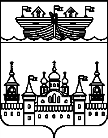 ПРОТОКОЛпубличных слушаний в поселковом Совете р.п. ВоскресенскоеВоскресенского муниципального района Нижегородской области18 июня 2020 года, начало 17.00,место проведения р.п. Воскресенское, пл. Ленина, д. 3, Председательствовал на публичных слушаниях – Доронин С.И.– глава местного самоуправления р.п. Воскресенское Секретарь публичных слушаний - Привалова Ю.Г.– заместитель главы администрации р.п. ВоскресенскоеПрисутствовали –Гурылев А.В.,Федулова О.В., Малышева И.А., Кошелева А.А., Постнова А.А.Повестка заседания1. Обсуждение проекта решения поселкового Совета р.п. Воскресенское «Об утверждении отчета об исполнении бюджета р.п. Воскресенское Воскресенского муниципального района Нижегородской области за 2019 год, а также отчета об исполнении муниципальных программ за 2019 год»___________________________________________________________________________СЛУШАЛИ: Повестку заседанияДокладывает Доронин С.И.- глава местного самоуправления р.п. Воскресенское. Он проинформировал о существе обсуждаемого вопроса, его значимости, порядке проведения слушаний. Так как вопросов и замечаний не поступило, решили перейти к обсуждению проекта решения поселкового Совета р.п. Воскресенское «Об утверждении отчета об исполнении бюджета р.п. Воскресенское Воскресенского муниципального района Нижегородской области за 2019 год, а также отчета об исполнении муниципальных программ за 2019 год»Голосовали:  принято единогласноРЕШИЛИ: Повестку заседания – утвердить. Принято единогласно.Вопрос повестки заседанияСЛУШАЛИ: Проект решения поселкового Совета р.п. Воскресенское «Об утверждении отчета об исполнении бюджета р.п. Воскресенское Воскресенского муниципального района Нижегородской области за 2019 год ,а также отчета об исполнении муниципальных программ за 2019 год»Докладывает Гурылев А.В. –глава администрации р.п. Воскресенское,Скворцова Н.С.. – главный бухгалтер администрации р.п. ВоскресенскоеВыступили: Малышева И.А., Федулова О.В., Гурылев А.В.Федулова О.В. – предложила одобрить предложенный проект решения поселкового Совета р.п. Воскресенское «Об утверждении отчета об исполнении бюджета р.п. Воскресенское Воскресенского муниципального района Нижегородской области за 2019 год а также отчета об исполнении муниципальных программ за 2019 год»Рекомендовать депутатам поселкового Совета утвердить данное решение.РЕШИЛИ: Одобрить предложенный проект решения поселкового Совета р.п. Воскресенское «Об утверждении отчета об исполнении бюджета р.п. Воскресенское Воскресенского муниципального района Нижегородской области за 2019 год, а также отчета об исполнении муниципальных программ за 2019 год»Рекомендовать депутатам поселкового Совета утвердить данное решение  Голосовали: принято единогласно.На этом в 17.30 публичные слушания были завершены ввиду отсутствия предложений от других граждан.Председательствующий на публичных слушаниях,Глава местного самоуправления  р.п. Воскресенское 				С.И.ДоронинВел протокол: заместитель главы администрации р.п. Воскресенское 			Ю.Г.ПриваловаРезультатыпубличных слушаний в поселковом Совете р.п. ВоскресенскоеВоскресенского муниципального района Нижегородской области18 июня 2020 года, начало 17-00,место проведения р.п. Воскресенское, пл. Ленина, д. 3Одобрить предложенный проект решения поселкового Совета р.п. Воскресенское «Об утверждении отчета об исполнении бюджета р.п. Воскресенское Воскресенского муниципального района Нижегородской области за 2019 год, а также отчета об исполнении муниципальных программ за 2019 год»Рекомендовать депутатам поселкового Совета утвердить данное решение.Принято единогласно.Председательствующий на публичных слушаниях,Глава местного самоуправления  р.п. Воскресенское 				С.И.ДоронинСекретарь публичных слушаний,Заместитель главы администрации р.п. Воскресенское 			Ю.Г.Привалова